Шановні студенти, аспіранти та молоді вчені! Запрошуємо Вас взяти участь у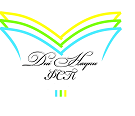 XIX Всеукраїнській науково-практичній конференції студентів та аспірантів «ДНІ НАУКИ ФСП:  «Горизонти суспільних трансформацій на шляху до подолання системної кризи сьогодення»присвячена 25-річчю незалежності України 20-21 квітня 2016 р.ТЕМАТИКА СЕКЦІЙСекція № 1. Філософія: «Сучасні імперативи людинотворення у дзеркалі філософських студій»(Муратова І. А. к.філос.н., доц., Свідло Т.М., к.філос.н., доц., Сторіжко Л.В., д.філос.н., професор)Контактні дані: fsp2016philos@gmail.com, секретар – Прищепа Вікторія (050) 858-62-53Секція № 2. Історія: «Сучасна Україна і світ в історичній перспективі» (Лабур О.В., к.іст.н., доц. )Контактні дані: dni_nauky_2015@ukr.net, секретар – Гмиря Андрій - (093) 505-30-58Секція № 3. Соціологія: «Український соціум поміж викликами модернізації та кризи модерну»(Кутуєв П.В., д.с.н., проф., Пиголенко І.В., к.філос.н., доц., Якубін О.Л., к. політ.н., ст. викладач)Контактні дані: dninaukifsp2016@gmail.com, секретар – Довбенко Андрій - (067) 479 62 65Секція № 4. Психологія та педагогіка: «Міжособистісна довіра як ціннісний орієнтир в кризових умовах сьогодення» (Пузирьов Є.В., к.пед.н., доц., Мелащенко О.М., к.філософ.н., доцент)Контактні дані: rpiwa123@ukr.net, секретар – Залеська Р.О. – (063) 133-55-17Секція № 5. Культурологія та естетика: «Ціннісні виміри буття людини у творчості Шекспіра: від Ренесансу до сучасності» (Покуліта І.К., к. філос.н., доц., Балакірова С.Ю., к.філос.н., доц., Виселко І.В., викладач)Контактні дані: qbooff@gmail.com, секретар – Трачук Владислав - (099) 964-10-54Секція № 6. Політологія: «Четверта індустріальна революція: науково-технічна політика та соціо-політичні зміни» (Радей А.С., к.філос.н., ст. викладач, Яковлєва Н.І., к.політ.н., ст. викладач, Макаренко Д.В., ст. викладач) Контактні дані: olia.proff@gmail.com: секретар – Профатило Ольга – (067) 865 28 36Секція № 7. Теорія держави і права: «Становлення української демократії: від минулого до сучасності» (Чепульченко Т.О., к.ю.н., доц., Тараненко М.Г., к. іст.н., доц., Тараненко М.М., к.ю.н., доц.)Контактні дані: karosha_97@mail.ru, секретар – Поліщук Карина - (063) 141 83 82Секція № 8. Проблеми юридичної практики: «Формування правової компетентності у процесі соціалізації молоді в умовах розгортання «гібридної війни»» (Цирфа Г.О., к.іст.н., доц., Бежевець А.М., ст. викладач)Контактні дані: naukovakonfer@mail.ru, секретар – Скаржинський Віталій - (067) 339-52-65Секція № 9. Освіта ХХІ ст.: теорія та практики: «Освітні орієнтири в кризових умовах сьогодення»(Стецюра К.О., викладач, Пряміцин В.Ю., викладач.)Контактні дані: fsp_osvita21@mail.ru, секретар – Діденко Юлія – 095-443-77-38Секція № 10. Теорія і практика управління: «Технологізація, професіоналізація та гуманізація управлінської діяльності як фактори забезпечення сталого розвитку суспільства» (Мельниченко А.А., к.філос.н., доц., Архипова Є.О., к. філос. н., доц., Божок О.І., викладач) Контактні дані: dninauki2016@gmail.com, секретар – Луцук Людмила - 063 105 16 32Секція № 11. Піар і соціальні комунікації: «PR як напрямок розвитку соціоінженерної діяльності» (Польська Т.Д., к. філос.н., доц., Бриль Ю.О., викладач)Контактні дані: gutsalyuk.k@gmail.com, секретар – Гуцалюк Катерина - 063-47-18-996Секція № 12. Соціальна робота: «Соціальна політика та соціальна робота у контексті суспільних розколів: глобальні, регіональні та локальні виміри» (Калінін В.Ю., к.політ.н., викладач, Мігалуш А.О., ст.. викладач)Контактні дані: ivanka.minina@gmail.com, секретар – Мініна Іванна – (073) 100 21 31Секція № 13. Математика 21 століття: «Математичне та комп'ютерне моделювання соціально-економічних та екологічних процесів і систем» (Бахтіна Г.П., к. фіз.-мат. н., доц.)Контактні дані: anna_kpi.ihf@ukr.net, секретар - Гондовська Анна - 098 259 59 72.Секція № 14. Гендерні дослідження «Гендерна складова освіти, науки та соціального прогресу» (Стребкова Ю.В., к.філос.н., доц., Коломієць Т.В., к.філос.н., доц.)Контактні дані: tolik_zozh@mail.ua, секретар – Ілюха Костянтин – (097) 101 08 31Секція № 15. Діалектична логіка:«Діалектика і культура» (Піхорович В.Д. , ст. викладач)Контактні дані: varenik.yaroslav@gmail.com, секретар – Вареник Ярослав - (093) 85 10 821КРУГЛІ СТОЛИКруглий стіл: Психологія та педагогіка «Психологія довіри в кризових умовах сучасного соціуму» (Кононець М.О., к.психол. н., доц.)Контактні дані: mariakononets@yandex.ru, 050-382-54-79Круглий стіл: Інформаційне право «Інформаційне суспільство, суспільство знань та кіберцивілізація: взаємозв’язки та взаємовпливи» (Фурашев В.М., к.т.н., доц., Петряєв С.Ю., к.ю.н., доц.)Контактні дані: kipp_fsp_kpi@ukr.net, тел. (044) 204-91-59Круглий стіл, присвячений 80-річчю А.С. Канарського (модератор – Піхорович В.Д., ст. викладач)Контактні дані: varenik.yaroslav@gmail.com, секретар – Вареник Ярослав - (093) 85 10 821ЯРОМАРОК ПРОЕКТІВЯрмарок проектів: «Проект «Україна – європейський вибір» у студіях і практиках сучасного студентства» (куратор – проф.,к.філос.н. Федорова І.І., модератор – викладач Шаповалова О.А.)Контактні дані: секретар – Житник Марина – (093) 349-83- 23; maryna_zhytnyk@i.uaМАЙСТЕР-КЛАСМайстер-клас - лектор Анна Бей, кандидат політичних наук, експерт в сфері Digital комунікацій в політиці - Особливості соціальних мереж як інструменту маніпуляції суспільною свідомістю.Контактні дані: kpi.sociology@i.ua, тел. (044) 204 94 03Для участі в конференції необхіднонадіслати заявку та тези доповідей на електронну адресу обраної Вами секції.Термін подачі заявок та тез – до 10 квітня 2016 р.У заявці обов’язково вказати:Прізвище; Ім’я; По-батькові; Повна назва навчального закладу, в якому навчається учасник; Назва факультету, курс; Тема виступу(доповіді/проекту); Секція/Ярмарок проектів;Електронна пошта (e-mail)Після вичитки тези доповідей секцій та творчі роботи ярмарку проектів, які пройдуть експертизу, будуть опубліковані у збірнику конференції. Бажаючі опублікувати тези за результатами конференції - сплачують оргвнесок.Вимоги до оформлення тез доповідей секцій Обсяг тез доповідей повинен бути в межах 2 сторінок А4. Перевищення обсягу може слугувати підставою для відмови у публікації. Мова тез доповідей – українська та російськаОсновні вимоги: формат – А-4; поля: зверху, знизу, справа, зліва – ; шрифт – TimesNewRoman, розмір – 14 пт., міжрядковий інтервал – 1,5. Використання таблиць, малюнків і схем небажане.Тези доповіді готуються у текстовому редакторі Microsoft Word (*.doc) у такому порядку:Через один інтервал друкується текст тез доповіді.Список використаних джерел (без повторів) додається за необхідністю в кінці тексту під назвою:Список використаних джерел: (без лапок). У тексті посилання позначаються квадратними дужками із вказівкою в них порядкового номера джерела за списком та через кому – номера сторінки (сторінок), наприклад: [1, с.56]. Увага!Невідповідність оформлення тез доповіді наведеним вище вимогам може бути приводом відмови у публікації. Редакція повідомляє авторові тільки про рішення з приводу публікації. Редакція у випадку відмови в публікації не повертає рукописи й не вступає в теоретичні дискусії. ОРГКОМІТЕТ КОНФЕРЕНЦІЇ ЗАЛИШАЄ ЗА СОБОЮ ПРАВО ВІДБОРУ МАТЕРІАЛІВ ДЛЯ ОПУБЛІКУВАННЯДеталі на: http://vk.com/dninauki_fsp_2016 та http://fsp.kpi.uaАдреса оргкомітету Днів науки ФСП НТУУ «КПІ»:03056, м. Київ, проспект Перемоги 37, корпус 7, ауд. 122а.Телефони оргкомітету:Комова Дар’я 093-375-75-27Виселко Інна 050-295-47-99Приклад оформлення:Іванов І. І.5 курс, ФСП, НТУУ «КПІ»Науковий керівник:Петров І.В., к.ю.н., доц., ФСП НТУУ «КПІ» Забезпечення законності у державному управлінні